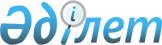 Об утверждении Протокола между Министерством образования и науки Республики Казахстан и Министерством народного образования Республики Узбекистан об обмене учебниками и учебно-методической литературой для общеобразовательных школ Республики Казахстан и Республики УзбекистанПостановление Правительства Республики Казахстан от 10 января 2001 года N 24
     Правительство Республики Казахстан постановляет:
     1. Утвердить Протокол между Министерством образования и науки 
Республики Казахстан и Министерством народного образования Республики 
Узбекистан об обмене учебниками и учебно-методической литературой для 
общеобразовательных школ Республики Казахстан и Республики Узбекистан, 
совершенный 24 мая 2000 года в городе Ташкенте. 
     2. Настоящее постановление вступает в силу со дня подписания. 
           
           Премьер-Министр
        Республики Казахстан
     
                     Протокол между Министерством
              образования и науки Республики Казахстан и 
                 Министерством народного образования 
             Республики Узбекистан об обмене учебниками и
                  учебно-методической литературой для
             общеобразовательных школ Республики Казахстан
                        и Республики Узбекистан

     





          Министерство образования и науки Республики Казахстан и Министерство 
народного образования Республики Узбекистан, именуемые в дальнейшем 
Сторонами, в качестве государственных заказчиков по обеспечению учебниками 
и учебно-методической литературой (далее - учебные книги) 
общеобразовательных школ с казахским языком обучения Республики Узбекистан 
и узбекским языком обучения Республики Казахстан, в соответствии с 
Соглашением между Правительством Республики Казахстан и Правительством 
Республики Узбекистан об углублении сотрудничества в области культуры, 
здравоохранения, науки, образования, туризма и спорта, совершенным 10 
января 1994 года. Соглашением между Министерством образования, культуры и 
здравоохранения Республики Казахстан и Министерством народного образования 
Республики Узбекистан о сотрудничестве в области образования, совершенным 
30 октября 1998 года, Протоколом рабочей встречи делегации Республики 
Казахстан и Республики Узбекистан, состоявшихся в рамках рабочего визита 
Президента Республики Казахстан Н. Назарбаева в городе Ташкенте 20-21 
апреля 2000 года, с целью осуществления взаимопоставки учебных книг 
Министерством образования и науки Республики Казахстан для 
общеобразовательных школ с казахским языком обучения Узбекистана и 
Министерством народного образования Республики Узбекистан для 
общеобразовательных школ Казахстана. 




          Подписали настоящий Протокол: 




          1. Каждая из сторон согласно цели настоящего Протокола предоставляет 
другой стороне заявку на необходимые учебные книги, оформляемую в форме 
"Заказов-спецификаций" и являющуюся основой для их финансирования.




          В "Заказах-спецификациях" указывается перечень наименований, 
количество экземпляров, согласованная сторонами отпускная стоимость 
учебных книг. 




          2. Стороны в целях практического исполнения настоящего Протокола, 
предоставляют своим подведомственным подразделениям права на проработку 
"3аказов-спецификаций" и конкретных условий взаимопоставок учебных книг, 
уведомляет друг друга за месяц до тиражирования издательствами, 
выпускающими их, а также об отпускной стоимости каждого наименования за 
месяц до установления новой цены данной продукции. 




          3. Каждая из Сторон контролирует действия уполномочиваемых ею 
организаций по выполнению сроков поставок, финансово-материальных и 
др. условий, заключаемых ими контрактов и принимает действительные меры к 
устранению задержек поставок учебных книг другой Стороне, а также к 
погашению возникающих задолженностей по результатам взаимопоставок 
продукций. 




          4. Все разногласия, возникающие в связи с выполнением Сторонами 
настоящего Протокола, связанные с заключением, изменением, расторжением и 
исполнением настоящего Протокола, решается путем переговоров между 
Сторонами. 




          Во всем, что не предусмотрено настоящим Протоколом, Стороны будут 
руководствоваться действующим законодательством и нормативными актами 
Республики Казахстан и Республики Узбекистан. 




          5. Настоящий Протокол вступает в силу после его утверждения 




Правительствами Сторон и действует в течение 5 лет. 
     Прекращение действия настоящего Протокола не затрагивает 
осуществление выполняемой в соответствии с ним и оставшейся незавершенной 
деятельности, если Стороны не договорятся об ином. 
     
     Совершено в городе Ташкенте 24 мая 2000 года в двух экземплярах, 
каждой на казахском, узбекском и русском языках, причем все тексты имеют 
одинаковую силу. 
     В случае возникновения разногласий в толковании положений настоящего 
Протокола, Стороны будут обращаться к тексту на русском языке.
     
        За Министерство образования         За Министерство народного
        и науки Республики Казахстан        образования Республики 
                                                   Узбекистан
(Специалисты: Склярова И.В.,
              Умбетова А.М.)     
      
      


					© 2012. РГП на ПХВ «Институт законодательства и правовой информации Республики Казахстан» Министерства юстиции Республики Казахстан
				